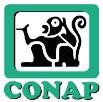 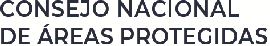 PERIODO: DEL 01 AL 30 de MARZO 2024No.RenglónNombre y ApellidosServicios Técnicos / ProfesionalesContrato o ActaVigencia del ContratoPorcentaje de pagoValor en quetzalesPeriodo de PagoCURNITDescripción1183VICTOR ARMANDO PEREZ DIAZSERVICIOS TÉCNICOSActa Administrativa 01-202410/01/2024 al30/08/202412.50%Q	10,000.00TERCER DESEMBOLSO6527979026-7SERVICIOS TÉCNICOS DE ASESORÍA JURÍDICA PARA APOYO HACIA LA DIRECCIÓN DE RECURSOS HUMANOS DEL CONSEJONACIONAL DE ÁREAS PROTEGIDAS PARA EL SEGUIMIENTO DE EXPEDIENTES DE PROCESOS LABORALES Y OTROSREQUERIMIENTOS DENTRO DEL ÁMBITO DE SUS COMPETENCIAS2189GLORIA LETICIA PÉREZ PUERTOSERVICIOS PROFESIONALESActa Administrativa 02-202408/02/2024 AL18/04/202425.00%Q	18,750.00TERCER DESEMBOLSO653243854-2SERVICIO DE ASESORIA Y APOYO A LA SECRETARIA EJECUTIVA DEL CONSEJO NACIONAL DE ÁREAS PROTEGIDAS EN ELFORTALECIMIENTO DE LAS CAPACIDADES PROFESIONALES EN MATERIA LEGAL YTÉCNICA.3189MANUEL ALBERTO HENRY RUIZSERVICIOS TÉCNICOSActa Administrativa 04-202414/03/2024 AL31/05/202445.00%Q	44,100.00PRIMER DESEMBOLSO6542914438-8SERVICIOS TÉCNICOS PARA EL ANÁLISIS DE MONITOREO DE PLANES OPERATIVOS ANUALES DERIVADOS DE LOS PLANES MAESTROS DEL PARQUE NACIONAL RIO DULCE, PARQUE NACIONAL YAXHA NAKUM NARANJO Y MONUMENTO NATURAL SEMUC CHAMPEY